STATE OF MAINE REQUEST FOR PROPOSALS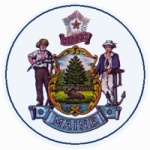 RFA SUBMITTED QUESTIONS & ANSWERS SUMMARYProvided below are submitted written questions received and the Department’s answer.RFA NUMBER AND TITLE:202206089 - Strengthening Maine’s WorkforceRFA ISSUED BY:Maine Department of Education SUBMITTED QUESTIONS DUE DATE:July 6, 2022 at 11:59 p.m. local timeQUESTION & ANSWER SUMMARY ISSUED:July 14, 2022 at 11:59 p.m. local timePROPOSAL DUE DATE:July 25, 2022 at 11:59 p.m. local timePROPOSALS DUE TO:Proposals@maine.gov1RFA Section & Page NumberQuestion1Section D/pg. 3How much total funding does MDOE anticipate awarding?1AnswerAnswer1The total amount is $4 million- Grant awards will range from $10,000 - $500,000.The total amount is $4 million- Grant awards will range from $10,000 - $500,000.2RFA Section & Page NumberQuestion2Section A/pg.1 The RFA states “Funds will be available for FY22 and FY23”.  Since FY22 has now passed, can you please confirm whether this will be a two-year grant for FY23 and FY24 or a one-year grant for FY23 only?2AnswerAnswer2Funds will be available for the full 2-year term of the grant.Funds will be available for the full 2-year term of the grant.3RFA Section & Page NumberQuestion3Application/pg. 12 Can you please clarify when the grant period will start and end?  It will be helpful for us to know as we propose our budgets.3AnswerAnswer3We have a target start date of 10/01/2022 – grants will go through 5/30/24. We have a target start date of 10/01/2022 – grants will go through 5/30/24. 4RFA Section & Page NumberQuestion4Application Are CDL truck driving schools eligible for funding under this RFA? Given the high need for transportation and delivery in retail and manufacturing it seems a good fit, however, I wanted to make sure.4AnswerAnswer4CDL training that is directly attached to an employer within one of the eligible industries and that address the disproportionate economic disruptions due to COVID-19 that supports, expands upon, improves, or enables the start-up of services, but doesn’t supplant or replace services that are provided as part of an adult education provider’s regular programming would be eligible.CDL training that is directly attached to an employer within one of the eligible industries and that address the disproportionate economic disruptions due to COVID-19 that supports, expands upon, improves, or enables the start-up of services, but doesn’t supplant or replace services that are provided as part of an adult education provider’s regular programming would be eligible.5RFA Section & Page NumberQuestion5n/aWhen do you expect to notify awardees?5AnswerAnswer5All applicants will be notified in writing, via email, once the evaluation team has reached a consensus on award decision. All applicants will be notified in writing, via email, once the evaluation team has reached a consensus on award decision. 